Публикации в газетах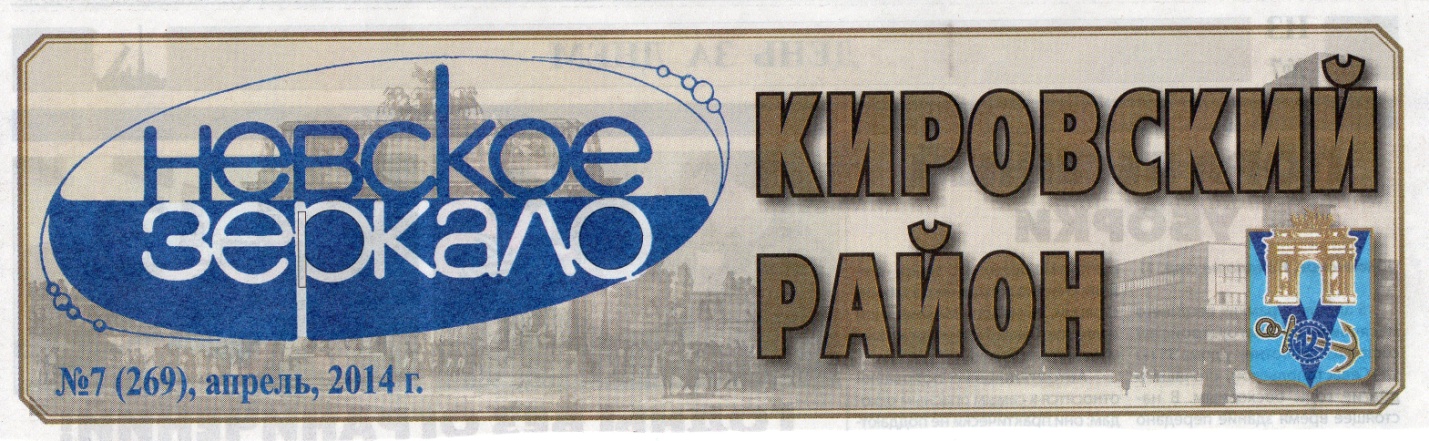 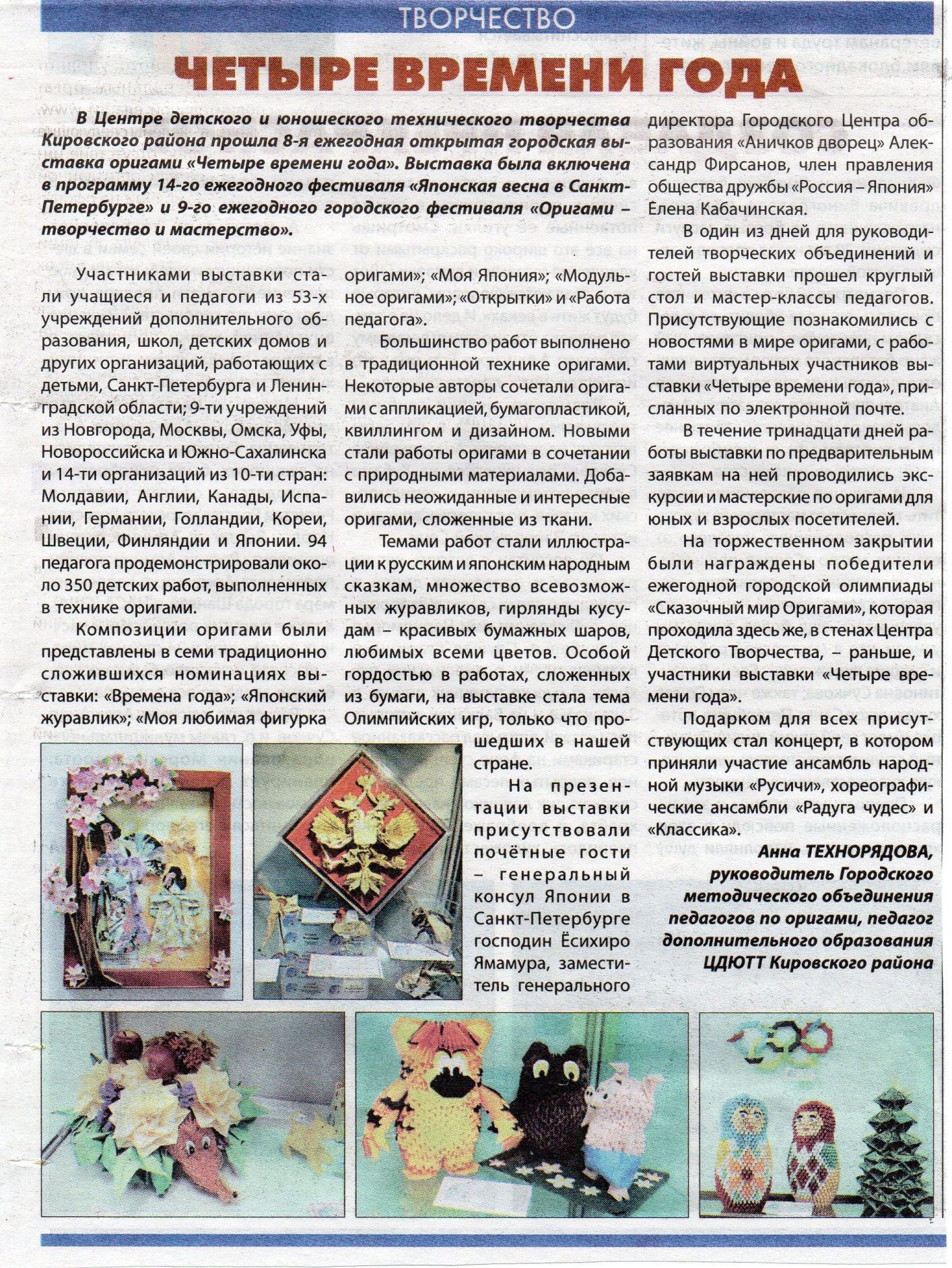 